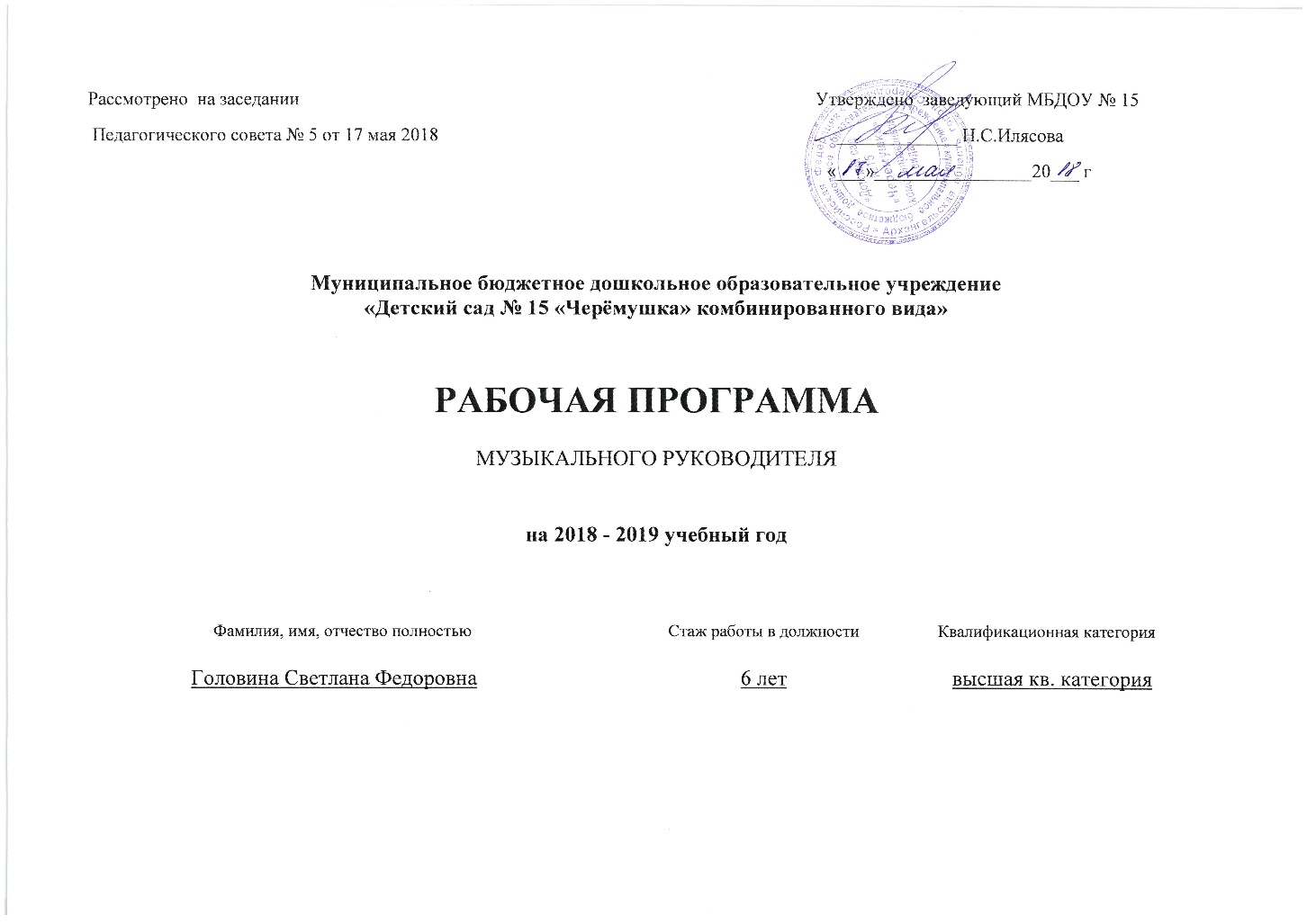 Пояснительная запискаРабочая программа по музыкальному воспитанию дошкольников разработана в соответствии с Федеральным законом «Об образовании в Российской Федерации» от29.12.2012 № 273-ФЗ, Федеральным государственным стандартом дошкольного образования, Основной образовательной программой дошкольного образования МБДОУ № 15 и на основе примерной образовательной программы дошкольного образования Детство:  Т.И. Бабаева, А. Г. Гогоберидзе, О. В. Солнцева». С использованием авторских технологий И.М.Каплуновой и И.А.Новоскольцевой «Ладушки»  Санкт-Петербург, 2007; Т. Сауко, А. Бурениной «Музыкально-ритмическое воспитание детей 2 – 3 лет» СПб, 2001.,  учебного пособия «Танцевальная ритмика для детей», Т.И.Суворовой.    Рабочая программа рассчитана на один учебный год (с 1 сентября по 1 июня). В программе представлена  система музыкально-воспитательной работы  в следующих возрастных группах: 1 младшая группа (2-3 года), 2 младшая группа (3-4 года), средняя группа (4-5 лет),  старшая группа (5-6 лет),  подготовительная группа (6-7 лет).     Комплексно-тематическое планирование работы учитывает возрастные психологические  особенности развития детей дошкольного возраста. Комплексность педагогического воздействия направлена на обеспечение всестороннего развития личности ребенка, формирование жизнерадостного отношение детей к окружающему миру, реализации позитивного эмоционально-личностного и социально-коммуникативного развития дошкольников.В рабочей программе заложены принципы здоровьесберегающей педагогики: охрана и укрепление физического и психического здоровья детей, обеспечения эмоционального благополучия. Цель рабочей программы: приобщение дошкольников к музыкальной культуре общества, развитие музыкальных и творческих способностей детей. Задачи:1. Воспитывать интерес к музыке, путем развития музыкального восприятия и музыкального слуха.2. Обогащать музыкальные впечатления детей, посредством знакомства с музыкальными произведениями.3. Знакомить детей с элементарными музыкальными понятиями, обучать простейшим практическим навыкам во всех видах музыкальной деятельности.4. Развивать эмоциональную отзывчивость, сенсорные способности, слух, чувство ритма, формировать певческий голос и выразительность движений.5. Содействовать возникновению и первоначальному проявлению музыкального вкуса на основе полученных впечатлений и представлений о музыке.6. Формировать творческую активность во всех доступных детям видах музыкальной деятельности: передаче характерных образов в играх и хороводах; использования выученных танцевальных движений в новых, самостоятельно найденных сочетаниях; импровизации маленьких песен, попевок. Формировать самостоятельность, применять выученный репертуар в повседневной жизни, музицировать, петь и танцевать.Направления  работы по музыкальному воспитанию дошкольников:Слушание,Пение,Музыкально-ритмические движения,Игра на детских музыкальных инструментах,Развитие творчества: песенного, танцевального, музыкально-игрового.Методы музыкального воспитания:Наглядный (иллюстрации и репродукции; портреты композиторов, дидактический материал; игровые атрибуты; видео-материалы, показ движений)Словесный (пение; беседы о  музыкальных  жанрах; слушание  музыки; аудио- материалы)Игровой ( музыкальные игры ; игра на детских музыкальных инструментах)Практический (разучивание песен, танцев, воспроизведение мелодий)Методические принципы1. Принцип единства музыкального обучения, воспитания и развития. Этот принцип предусматривает формирование у дошкольников широкого и целостного представления о музыкальном искусстве.I этап - общее представление о выразительных и изобразительных возможностях музыки;II этап - сведения о трех жанрах (песне, танце, марше);III этап - сведения об интонации, развитии, форме;IV этап - сведения о связи различных видов музыкального искусства разных народов страны и мира.2. Принцип научности. Направлен на соответствие программы обучения новым требованиям, установление единства цели, задач, методов музыкального обучения, научную основу музыкальных занятий.4. Принцип связи музыки и жизни. Музыка как и все виды искусства всегда  отражает события жизни.5. Принцип доступности и наглядности. Основан на тематическом построении программы и служит более глубокому усвоению и пониманию музыки.6. Принцип активности, сознательности. Предполагает самостоятельность суждений, размышлений дошкольников, проявление творчества в различных видах музыкальной деятельности (исполнение, импровизация, игра на детских музыкальных инструментах, выполнение музыкально-ритмических движений).7. Принцип систематичности и последовательности. Обращен к результативной стороне музыкального обучения. Данная система обучения исходит из того, что каждый ребенок имеет необходимые задатки для систематического музыкального развития; процесс музыкального обучения является средством формирования у дошкольников потребности в музыке, развитие музыкального вкуса.8. Принцип увлеченности. Основан на эмоциональном восприятии и является важнейшим условием для достижения единства воспитательной, познавательной и эстетических задач.
Формы музыкального воспитания:-    Фронтальные музыкальные занятия (комплексные, тематические, традиционные);-    Праздники и развлечения;- Игровая музыкальная деятельность (театрализованные музыкальные игры, музыкально-дидактические игры, игры с пением, ритмические игры);- Совместная деятельность взрослых и детей (театрализованная деятельность, музыкальная деятельность);-  Индивидуальные музыкальные занятия (творческие занятия, развитие голоса и слуха, упражнения в освоении танцевальных движений, обучение игре на детских музыкальных инструментах).Музыкальные занятия – основная форма организации музыкальной деятельности детей, на которых наиболее эффективно и целенаправленно осуществляется процесс музыкального воспитания, обучения и развития детейМузыкальное занятие имеет следующую структуру:музыкально-ритмические движения;слушание музыки; пение;игра на детских музыкальных инструментах,танцевальная деятельность, музыкальная  игра.Содержание работы «Музыкально-ритмические движения», «Танцевальная деятельность»:развитие музыкального восприятия, музыкально-ритмического чувства и в связи с этим ритмичности движений;обучение детей согласованию движений с характером музыкального произведения, наиболее яркими средствами музыкальной выразительности, развитие пространственных и временных ориентировок;обучение детей музыкально-ритмическим умениям и навыкам через игры, пляски, упражнения, танцы;развитие художественно-творческих способностей.Содержание работы «Слушание»:ознакомление с музыкальными произведениями, их запоминание, накопление музыкальных впечатлений;развитие музыкальных способностей и навыков культурного слушания музыки;развитие способности различать характер песен, инструментальных пьес, средств их выразительности;Формирование музыкального слуха;развитие способности эмоционально воспринимать музыку.Содержание работы «Пение»:формирование у детей певческих умений и навыков;обучение детей исполнению песен на занятии и в быту, с помощью воспитателя и самостоятельно, с сопровождением и без сопровождения инструмента;развитие музыкального слуха, то есть, слушание себя при пении и исправление своих  ошибок;развитие певческого голоса, укрепление и расширение его диапазона.Содержание работы «Игра на детских музыкальных инструментах»:совершенствование эстетического восприятия и чувства ребенка;становление и развитие волевых качеств: выдержка, настойчивость, целеустремленность, усидчивость;развитие  сосредоточенности, памяти, фантазии, творческих способностей, музыкального вкуса;знакомство с детскими музыкальными инструментами и обучение детей игре на них;развитие координации музыкального мышления и двигательной функции организма.Содержание работы «Развитие творчества: песенного, музыкально-игрового, танцевального, импровизации на детских музыкальных инструментах»:развивать способность творческого воображения при восприятии музыки;способствовать активизации фантазии ребенка, стремлению к достижению самостоятельно поставленной задачи, к поискам форм для воплощения своего замысла; развивать способность к песенному, музыкально-игровому, танцевальному творчеству, к импровизации на детских музыкальных инструментах.  Музыкальное развитие дошкольников  в режиме работы ДООФормы работы по реализации основных задач по видам музыкальной деятельностиРаздел «ВОСПРИЯТИЕ МУЗЫКИ»Формы организации детейРаздел «ПЕНИЕ»Формы организации детейРаздел «МУЗЫКАЛЬНО-РИТМИЧЕСКИЕ ДВИЖЕНИЯ»Формы организации детей Раздел «ИГРА НА ДЕТСКИХ МУЗЫКАЛЬНЫХ ИНСТРУМЕНТАХ»Формы работыФормы организации детейРаздел «ТВОРЧЕСТВО (песенное, музыкально-игровое, танцевальное. Импровизация на детских музыкальных инструментах)»Формы работыФормы организации детейУчебный планРабочая программа по музыке, разработана, в соответствии с Образовательной программой дошкольного образования МБДОУ № 15, предполагает проведение 2-х музыкальных  занятий в неделю в каждой возрастной группе. С 1 июня по 31 мая - 36 недель, количество  музыкальных занятий - 72 для каждой возрастной группы.Объем учебного материала в рабочей программе рассчитан в соответствии с возрастными особенностями детей. Продолжительность непрерывной образовательной деятельности: для детей от 2 до 3 лет - не более 10 минут, для детей от 3 до 4 лет - не более 15 минут,для детей от 4 до 5лет - не более 20 минут, для детей от 5 до 6 лет - не более 25минут,  для детей от 6 до 7 лет - не более 30 минут. . Музыкальные занятия в 1 младшей группе проводятся утром и вечером,  во 2 младшей,  средней, старшей и подготовительной группах - в первую половину дня. Индивидуальные занятия проводятся утром и вечером. Вечер развлечения  проводятся во вторую половину дня. Праздники с детьми 1 младшей, 2 младшей, средней  групп проводятся в первую половину дня, в старшей, подготовительной группах во вторую половину дня.Возрастные особенности развития дошкольников в музыкальной деятельности  2 – 3 года	Младший дошкольник обладает более широкими возможностями как в приобщении к искусству, художественным образам, так и в овладении художественной деятельностью. Его отличают целостность и эмоциональность восприятия образов искусства, элементарное осознание их содержания. Слушая яркую, энергичную, четко организованную ритмически музыку марша, ребенок, прежде всего: воспринимает ее общее приподнятое настроение и улавливает связь с определенным характером движения. В системе художественных способностей наряду с эмоциональной отзывчивостью и сенсорными способностями формируются художественное мышление. Ребенок сравнивает художественные образы между собой, соотносит их с соответствующими явлениями жизни и приходит своим первым обобщениям.	В раннем возрасте у большинства детей система музыкальности представлена высокой эмоциональной отзывчивостью на музыку и элементарными компонентами познавательных музыкальных способностей – сенсорных, интеллектуальных, музыкальной памяти. В структуре музыкального мышления – способность услышать общий характер, настроение музыкального произведения. В структуре музыкальной памяти – непосредственное, непроизвольное запоминание.Дети раннего возраста довольно внимательно слушают музыку, исполняемую на фортепьяно, с интересом слушают рассказы, сопровождаемые музыкой, запоминают её, узнают о каком эпизоде, персонаже она рассказывает.Подпевают взрослому, правильно передавая ритм и отдельные интонации мелодии.Выполняют движения в играх, плясках, упражнениях по показу взрослого. 3-4 года            В возрасте 3-4 лет необходимым становится создание условий для активного экспериментирования и практикования ребёнка со звуками с целью накопления первоначального музыкального опыта. Манипулирование музыкальными звуками и игра с ними (при их прослушивании, элементарном музицировании, пении, выполнения простейших танцевальных и ритмических движений) позволяют ребёнку начать в дальнейшем ориентироваться в характере музыки, её жанрах.           Содержанием музыкального воспитания детей данного возраста является приобщение их к разным видам музыкальной деятельности, формирование интереса к музыке, элементарных музыкальных способностей и освоение некоторых исполнительских навыков. В этот период, прежде всего, формируется восприятие музыки, характеризующееся эмоциональной отзывчивостью на произведения. Маленький ребёнок воспринимает музыкальное произведение в целом. Постепенно он начинает слышать и вычленять выразительную интонацию, изобразительные моменты, затем дифференцирует части произведения. Исполнительская деятельность у детей данного возраста лишь начинает своё становление.            Голосовой аппарат ещё не сформирован, голосовая мышца не развита, связки тонкие, короткие. Голос ребёнка не сильный, дыхание слабое, поверхностное. Поэтому репертуар должен отличаться доступностью текста и мелодии. Поскольку малыши обладают непроизвольным вниманием, весь процесс обучения надо организовать так, чтобы он воздействовал на чувства и интересы детей. Дети проявляют эмоциональную отзывчивость на использование игровых приёмов и доступного материала 4-5 лет Дети эмоционально реагируют на музыку, испытывая радость от встречи с ней. Достаточно внимательно слушают её (короткие пьесы – от начала до конца). Могут определить общее настроение, характер музыкального произведения в целом и его частей. Слышат в музыке изобразительные моменты, соответствующие названию пьесы, узнают ее характерные образы.Определяют, к какому из жанров относится прослушанное музыкальное произведение (марш, песня, танец) и на каком из известных ему инструментов оно исполнено.Может отобразить характер музыки в музыкальном движении, рисунке. Дети 5 года жизни очень активны, моторны, в окружающем пространстве ориентируются более уверенно. Могут воспроизвести в движениях характер более сложной и имение контрастной двух – и трехчастной формы музыки, самостоятельно определяют жанры марша и танца и выбирают соответствующие движения.Дети уже овладевают некоторыми видами основных движений (ходьбы, бега, прыжков), используют изобразительные и выразительные жесты.Дети владеют достаточно четкой артикуляцией в пении. В системе чувства музыкального ритма у детей в наибольшей степени представлено чувство темпа.Имитируют голоса животных, интонационно выделяют речь тех или иных персонажей.       Дети средней группы уже имеют достаточный музыкальный опыт, благодаря которому начинают активно включаться  в разные виды музыкальной деятельности: слушание, пение, музыкально-ритмические движения, игру на музыкальных инструментах и творчество.      Занятия являются основной формой обучения. Задания, которые дают детям, более сложные. Они требуют сосредоточенности и осознанности действий, хотя до какой-то степени сохраняется игровой и развлекательный характер обучения. Построение занятий основывается на общих задачах музыкального воспитания, которые изложены в Программе. В этом возрасте у ребенка возникают первые эстетические чувства, которые проявляются при восприятии музыки, подпевании, участии в игре или пляске и выражаются в эмоциональном отношении ребенка к тому, что он делает. Поэтому приоритетными задачами являются развитие умения вслушиваться в музыку, запоминать и эмоционально реагировать на нее, связывать движения с музыкой в музыкально-ритмических движениях.  Музыкальное развитие детей осуществляется в непосредственно-образовательной деятельности  и в повседневной жизни.  Используются коллективные и индивидуальные методы обучения, осуществляется индивидуально-дифференцированный подход с учетом возможностей и  особенностей каждого ребенка. 5-6 лет На основе полученных знаний и впечатлений о музыке дети могут ответить не только на вопрос, но и самостоятельно охарактеризовать музыкальное произведение, разобраться в его выразительных средствах, почувствовать разнообразные оттенки настроения, переданные в музыке. В период 5-7 лет, ребенок способен к целостному восприятию. Целостное восприятие музыки не снижается, если ставится задача вслушиваться, выделять, различать наиболее яркие средства «музыкального языка». Ребенок может выделять эти средства и, учитывая их действовать в соответствии с определенным образом при слушании музыки, исполнения песен и танцевальных движений. Это способствует музыкально-слуховому развитию, необходимых навыков ля подготовки к пению по нотам. У детей 6 лет еще больше укрепляется голосовой аппарат, расширяется и выравнивается диапазон, появляется большая напевность и звонкость. Песни, пляски, игры исполняются самостоятельно, выразительно, и в какой-то мере творчески. Индивидуальные музыкальные интересы проявляются ярче.У ребенка появляется желание выражать интерес к проявлению прекрасного, он продолжает осваивать способы выразительности, на основе восприятия общего характера произведения, эмоционально-ярко откликается на произведения народного и классического искусства. Благодаря возросшей самостоятельности и накопленному опыту взаимодействия с окружающим миром, ребенок становится активным участником творческой продуктивной деятельности. На пятом году жизни ребенок осознаннее воспринимает произведения художественно-изобразительно-музыкального творчества, легко устанавливает простые причинные связи в сюжете, композиции и т.п., эмоционально откликается на отраженные в произведениях искусства действия, поступки, события, соотносит увиденное со своими представлениями о красивом, радостном, печальном, злом, безобразном и т.д. у ребенка появляется желание делиться своими впечатлениями от встреч с искусством, со взрослым и сверстниками. 6-7 лет Эстетическое отношение к миру у старшего дошкольника становится более осознанным и активным. Он уже в состоянии не только воспринимать красоту, но в какой-то мере создавать ее. Старших дошкольников отличает эмоционально яркая реакция на музыку. Появляется интонационно-мелодическая ориентация музыкального восприятия, значительно обогащается индивидуальная интерпретация музыки. Возросшая активность, сознательность, самостоятельность ребенка позволяет ему значительно ярче проявлять себя в процессе эстетического восприятия окружающей действительности. Развитие познавательных интересов приводит к стремлению получения знаний о видах и жанрах искусства (история создания музыкальных шедевров, жизнь и творчество композиторов и исполнителей). Художественно-эстетический опыт позволяет дошкольникам понимать художественный образ, представленный в произведении, пояснять использование средств выразительности, эстетически оценивать результат музыкально-художественной деятельности. Дошкольники начинают проявлять интерес к посещению театров, понимать ценность произведений музыкального искусства.Цели и задачи  музыкального воспитания для детей 2-3 летВоспитывать интерес к музыке, желание слушать музыку и подпевать, выполнять простейшие танцевальные движения.Слушание:  Учить детей внимательно слушать спокойные и бодрые песни, музыкальные пьесы разного характера, понимать и эмоционально реагировать на содержание (о чем, о ком поется). Учить различать звуки по высоте (высокое и низкое звучание колокольчика, фортепьяно, металлофона).Пение: Вызывать активность детей при подпевании и пении, стремление внимательно вслушиваться в песню. Развивать умение подпевать фразы в песне (совместно с воспитателем). Постепенно приучать ребенка к сольному пению.Музыкально-ритмические движения: Развивать эмоциональность и образность восприятия музыки через движения. Продолжать формировать способность воспринимать и воспроизводить движения, показываемые взрослым (хлопать, притопывать ногой, полуприседать, совершать повороты кистей рук и т. д.). Учить детей начинать движение с началом музыки и заканчивать с ее окончанием; передавать образы (птичка летает, зайка прыгает, мишка косолапый идет). Совершенствовать умение ходить и бегать (на носках, тихо; высоко и низко поднимая ноги; прямым галопом), выполнять плясовые движения в кругу, врассыпную, менять движения с изменением характера музыки или содержания песни.Цели и задачи музыкального воспитания для детей 3-4 летВоспитывать эмоциональную отзывчивость на музыку.  Познакомить с тремя музыкальными жанрами: песней, танцем, маршем.Способствовать развитию музыкальной памяти, формировать умение узнавать знакомые песни, пьесы, чувствовать характер музыки (веселый, бодрый, спокойный), эмоционально на нее реагировать.Слушание: Учить детей слушать музыкальное произведение до конца, понимать характер музыки, узнавать и определять, сколько частей в произведении (одночастная или двухчастная форма), рассказывать, о чем поется в песне.  Развивать способность различать звуки по высоте в пределах октавы — септимы, замечать изменение в силе звучания мелодии (громко, тихо). Совершенствовать умение различать звучание музыкальных игрушек, детских музыкальных инструментов (музыкальный молоточек, шарманка, погремушка, барабан, бубен, металлофон и др.).Пение:Способствовать развитию певческих навыков: петь без напряжения в диапазоне ре (ми) —ля (си); в одном темпе со всеми, чисто и ясно произносить слова, передавать характер песни (весело, протяжно, ласково, напевно).Песенное творчество: Учить допевать мелодии колыбельных песен на слог «баю-баю» и веселых мелодий на слог «ля-ля». Формировать навыки сочинительства веселых и грустных мелодий по образцу.Музыкально-ритмические движения: Учить двигаться соответственно двухчастной форме музыки и силе ее звучания (громко, тихо); реагировать на начало звучания музыки и ее окончание (самостоятельно начинать и заканчивать движение). Совершенствовать навыки основных движений (ходьба и бег). Учить маршировать вместе со всеми и индивидуально, бегать легко, в умеренном и быстром темпе под музыку. Улучшать качество исполнения танцевальных движений: притопывать попеременно двумя ногами и одной ногой. Развивать умение кружиться в парах, выполнять прямой галоп, двигаться под музыку ритмично и согласно темпу и характеру музыкального произведения, с предметами, игрушками, без них. Способствовать развитию навыков выразительной и эмоциональной передачи игровых и сказочных образов: идет медведь, крадется кошка, бегают мышата, скачет зайка, ходит петушок, клюют зернышки цыплята, летают птички, едут машины, летят самолеты, идет коза рогатая и др. Формировать навыки ориентировки в пространстве.Развитие танцевально-игрового творчества:Стимулировать самостоятельное выполнение танцевальных движений под плясовые мелодии. Активизировать выполнение движений, передающих характер изображаемых животных.Игра на детских музыкальных инструментах:Знакомить детей с некоторыми детскими музыкальными инструментами: дудочкой, металлофоном, колокольчиком, бубном, погремушкой, барабаном, а также их звучанием. Способствовать приобретению элементарных навыков подыгрывания на детских ударных музыкальных инструментах.Цели и задачи музыкального воспитания для детей 4-5 лет Продолжать развивать у детей интерес к музыке, желание ее слушать, вызывать эмоциональную отзывчивость при восприятии музыкальных произведений. Обогащать музыкальные впечатления, способствовать дальнейшему развитию основ музыкальной культуры.Слушание:Формировать навыки культуры слушания музыки (не отвлекаться и не отвлекать других, дослушивать произведение до конца). Учить чувствовать характер музыки, узнавать знакомые мелодии, высказывать свои впечатления.Замечать динамику музыкального произведения, его выразительные средства: тихо, громко, медленно, быстро.Развивать способность различать звуки по высоте (высокий, низкий в пределах сексты, септимы).Пение: Обучать детей выразительному пению, формировать умение петь протяжно, подвижно, согласованно (в пределах ре — си первой октавы). Развивать умение брать дыхание между короткими музыкальными фразами.Способствовать стремлению петь мелодию чисто, смягчать концы фраз, четко произносить слова, петь выразительно, передавая характер музыки. Учить петь с инструментальным  помощью воспитателя).Песенное творчество: Учить самостоятельно сочинять мелодию колыбельной песни и отвечать на музыкальные вопросы («Как тебя зовут?», «Что ты хочешь, кошечка?», «Где ты?»). Формировать умение импровизировать мелодии на заданный текст, учить сочинять мелодию марша.Музыкально-ритмические движения: Продолжать формировать у детей навык ритмичного движения в соответствии с характером музыки, самостоятельно менять движения в соответствии с двух- и трехчастной формой музыки. Совершенствовать танце-вальные движения: прямой галоп, пружинка, кружение по одному и в парах. Обучать детей умению двигаться в парах по кругу в танцах и хороводах, ставить ногу на носок и на пятку, ритмично хлопать в ладоши, выполнять простейшие перестроения (из круга врассыпную и обратно), подскоки. Продолжать совершенствовать навыки основных движений (ходьба: «торжественная», спокойная, «таинственная»; бег: легкий и стремительный).Развитие танцевально-игрового творчества: Способствовать развитию эмоционально-образного исполнения музыкально-игровых упражнений (кружатся листочки, падают снежинки) и сценок, используя мимику и пантомиму (зайка веселый и грустный, хитрая лисичка, сердитый волк, гордый петушок, хлопотливая курица). Обучать инсценированию песен, музыкальных игр и постановке небольших музыкальных спектаклей.Игра на детских музыкальных инструментах: Формировать умение подыгрывать простейшие мелодии на деревянных ложках, погремушках, барабане, металлофонеСодержание, формируемое участниками образовательного процесса:Развитие способности воспринимать музыку.Активно включать ребенка в процесс общения с музыкой разного характера на основе её целостного восприятия.Способствовать установлению доброжелательных взаимоотношений в процессе эстетического сопереживания художественных впечатлений, формировать установку на доверительное выражение ребенком своих чувств.Развивать художественное воображение, основываясь на эмоциональном, образно-ассоциативном его проявлении.Приобщать ребенка к размышлениям о музыке, побуждать его кратко, ясно и связно выражать свои чувства и мысли в словесно-образной форме, музыкально-выразительными (интонация) и пластическими способами.Развитие исполнительских способностей.1. Вокальное развитие: в доступных ребенку этого возраста формах исполнения музыки (интонационно-речевой, декламационно-певческой, певческой) развивать способность относительно чисто и ритмично интонировать простейшие мелодии, побуждать протяжному, ровному звучанию голоса;в интонационно-осмысленной, образно-игровой форме раскрывать содержание текста песни, добиваясь понимания, личностного переживания его смысла ребенком и выразительного воплощения в собственном исполнении;опираясь на эстетические переживания и их образное воплощение, формировать у ребенка выразительное певческое интонирование, навык совместного пения.2. Ритмопластическое развитие: активно побуждать ребенка к пластическому выражению музыкального образа (в жесте, мимике, движении в пространстве и др.), постоянно приобщая к пластическому интонированию мелодии;развивать ритмичность и изящность движений ребенка, его координацию в пространстве;постепенно подводить ребенка к целостному воплощению музыкального образа через выразительный жест, ритмопластические движения корпуса, пространственные перемещения;формировать у ребенка пластическую координацию рук при сопровождении простейших мелодий звучанием музыкальных игрушек, имитацией движений игры на барабане, бубне, собственных «инструментов» – топы, хлопы, щелчки и др.Развитие музыкально-творческих способностей.Приобщать ребенка к самостоятельному исполнению музыки с элементами индивидуально-творческих проявлений (певческое, пластическое, мимическое, инструментальное и др.). Эмоционально добрым педагогическими воздействиями поддерживать проявления его одаренности.Активно включая ребенка в фольклорные действия, способствовать овладению им элементарными жанрами детского фольклора (чувашского, русского и других народов), приобщая к процессу творческого самовыражении я себя в комплексном музыкально-игровом действии. Цели и задачи музыкального воспитания для детей 5-6 лет Продолжать развивать у детей интерес к музыке, желание ее слушать, вызывать эмоциональную отзывчивость при восприятии музыкальных произведений. Обогащать музыкальные впечатления, способствовать дальнейшему развитию основ музыкальной культуры.Слушание: Продолжать развивать интерес и любовь к музыке, музыкальную отзывчивость на нее.Формировать музыкальную культуру на основе знакомства с классической,- народной и современной музыкой; со структурой 2- и 3-частного музыкального произведения, с построением песни. Продолжать знакомить с композиторами.Воспитывать культуру поведения при посещении концертных залов, театров (не шуметь, не мешать другим зрителям наслаждаться музыкой, смотреть спектакли).Продолжать знакомить с жанрами музыкальных произведений (марш, танец, песня).Развивать музыкальную память через узнавание мелодий по отдельным фрагментам произведения (вступление, заключение, музыкальная фраза).Совершенствовать навык различения звуков по высоте в пределах квинты, звучания музыкальных инструментов (клавишно-ударные и струнные: фортепиано, скрипка, виолончель, балалайка).Пение: Формировать певческие навыки, умение петь легким звуком в диапазоне от «ре» первой октавы до «до» второй октавы, брать дыхание перед началом песни, между музыкальными фразами, произносить отчетливо слова, своевременно начинать и заканчивать песню, эмоционально передавать характер мелодии, петь умеренно, громко и тихо.Способствовать развитию навыков сольного пения с музыкальным сопровождением и без него.Содействовать проявлению самостоятельности, творческому исполнению песен разного характера.Развивать песенный музыкальный вкус. Песенное творчество: Развивать навык импровизации мелодии на заданный текст, сочинять мелодии различного характера: ласковую колыбельную, задорный или бодрый марш, плавный вальс, веселую плясовую.Музыкально-ритмические движения: Развивать чувство ритма, умение передавать через движения характер - музыки, ее эмоционально-образное содержание; умение свободно ориентироваться в пространстве, выполнять npocTeniririe перестроения, самостоятельно переходить от умеренного к быстрому или медленному темпу, менять движения в соответствии с музыкальными фразами.Способствовать формированию навыков исполнения танцевальных движений (поочередное выбрасывание ног вперед в прыжке; приставной шаг с приседанием, с продвижением вперед, кружение; приседание с выставлением ноги вперед).Познакомить детей с русскими хороводом, пляской, а также с танцами других народов.Продолжать развивать навыки инсценирования песен; умение изображать сказочных животных и птиц (лошадка, коза, лиса, медведь, заяц, журавль, ворон и т.д.) в разных игровых ситуациях.Развитие танцевально-игрового творчества: Развивать танцевальное творчество; формировать умение придумывать движения к пляскам, танцам, составлять композицию танца, проявляя самостоятельность в творчестве.Совершенствовать умение самостоятельно придумывать движения, отражающие содержание песни.Побуждать к инсценированию содержания песен, хороводов.Игра на детских музыкальных инструментах: Развивать умение исполнять простейшие мелодии на детских музыкальных инструментах; знакомые песенки индивидуально и небольшими группами, соблюдая при этом общую динамику и темп.Развивать творчество, побуждать детей к активным самостоятельным действиям.Содержание, формируемое участниками образовательного процесса:Развитие способности воспринимать музыку.Активно включать ребенка в процесс общения с музыкой разного характера на основе её целостного восприятия.Способствовать установлению доброжелательных взаимоотношений в процессе эстетического сопереживания художественных впечатлений, формировать установку на доверительное выражение ребенком своих чувств.Развивать художественное воображение, основываясь на эмоциональном, образно-ассоциативном его проявлении.Приобщать ребенка к размышлениям о музыке, побуждать его кратко, ясно и связно выражать свои чувства и мысли в словесно-образной форме, музыкально-выразительными (интонация) и пластическими способами.Развитие исполнительских способностей.1. Вокальное развитие: в доступных ребенку этого возраста формах исполнения музыки (интонационно-речевой, декламационно-певческой, певческой) развивать способность относительно чисто и ритмично интонировать простейшие мелодии, побуждать протяжному, ровному звучанию голоса;в интонационно-осмысленной, образно-игровой форме раскрывать содержание текста песни, добиваясь понимания, личностного переживания его смысла ребенком и выразительного воплощения в собственном исполнении;опираясь на эстетические переживания и их образное воплощение, формировать у ребенка выразительное певческое интонирование, навык совместного пения.2. Ритмопластическое развитие: активно побуждать ребенка к пластическому выражению музыкального образа (в жесте, мимике, движении в пространстве и др.), постоянно приобщая к пластическому интонированию мелодии;развивать ритмичность и изящность движений ребенка, его координацию в пространстве;постепенно подводить ребенка к целостному воплощению музыкального образа через выразительный жест, ритмопластические движения корпуса, пространственные перемещения;формировать у ребенка пластическую координацию рук при сопровождении простейших мелодий звучанием музыкальных игрушек, имитацией движений игры на барабане, бубне, собственных «инструментов» – топы, хлопы, щелчки и др.Развитие музыкально-творческих способностей.Приобщать ребенка к самостоятельному исполнению музыки с элементами индивидуально-творческих проявлений (певческое, пластическое, мимическое, инструментальное и др.). Эмоционально добрым педагогическими воздействиями поддерживать проявления его одаренности.Активно включая ребенка в фольклорные действия, способствовать овладению им элементарными жанрами детского фольклора (чувашского, русского и других народов), приобщая к процессу творческого самовыражении я себя в комплексном музыкально-игровом действии. Цели и задачи музыкального воспитания для детей 6 -7 лет Продолжать развивать у детей интерес к музыке, желание ее слушать, вызывать эмоциональную отзывчивость при восприятии музыкальных произведений. Обогащать музыкальные впечатления, способствовать дальнейшему развитию основ музыкальной культуры.Слушание: Продолжать приобщать детей к музыкальной культуре, воспитывать художественно-эстетический вкус.Обогащать музыкальные впечатления детей, вызывать яркий эмоциональный отклик при восприятии музыки разного характера.Знакомить с элементарными музыкальными понятиями: музыкальный образ, выразительные средства, музыкальные жанры (балет, опера); профессиями (пианист, дирижер, композитор, певица и певец, балерина и  болеро, художник и др.).Продолжать развивать навыки восприятия звуков по высоте в пределах квинты—терции. Обогащать впечатления детей, формировать музыкальный вкус, развивать музыкальную память. Способствовать развитию мышления, фантазии, памяти, слуха.Знакомить с элементарными музыкальными понятиями (темп, ритм); жанрами (опера, концерт, симфонический концерт), творчеством композиторов и музыкантов.Познакомить детей с мелодией Государственного гимна РоссийскойПение: Совершенствовать певческий голос и вокально-слуховую координацию.Закреплять практические навыки выразительного исполнения песен в пределах от до первой октавы до ре второй октавы. Учить брать дыхание и удерживать его до конца фразы; обращать внимание на артикуляцию (дикцию),Закреплять умение петь самостоятельно, индивидуально и коллективно, с музыкальным сопровождением и без него.Песенное творчество: Развивать умение самостоятельно придумывать мелодии, используя в качестве образца русские народные песни; самостоятельно импровизировать мелодии на заданную тему по образцу и без него, используя для этого знакомые песни, музыкальные пьесы и танцы.Музыкально-ритмические движения: Способствовать дальнейшему развитию навыков танцевальных движений, умения выразительно и ритмично двигаться в соответствии с разнообразным характером музыки, передавая в танце эмоционально-образное содержание.Знакомить с национальными плясками (русские, белорусские, украинские и т.д.).Развивать танцевально-игровое творчество; формировать навыки художественного исполнения различных образов при инсценировании песен, театральных постановок.Развитие танцевально-игрового творчества: \Способствовать развитию творческой активности детей в доступных видах музыкальной исполнительской деятельности (игра в оркестре, пение, танцевальные движения и т.п.).Совершенствовать умение импровизировать под музыку соответствующего характера (лыжник, конькобежец, наездник, рыбак; лукавый котик; сердитый козлик и т.п.).Закреплять умение придумывать движения, отражающие содержание песни; выразительно действовать с воображаемыми предметами.Развивать самостоятельность в поисках способа передачи в движениях музыкальных образов.Формировать музыкальные способности; содействовать проявлению активности и самостоятельности.Игра на детских музыкальных инструментах:Знакомить с музыкальными произведениями в исполнении различных инструментов и в оркестровой обработке.Совершенствовать навыки игры на металлофоне, свирели, ударных и электронных музыкальных инструментах, русских народных музыкальных инструментах: трещотках, погремушках, треугольниках; умение исполнять музыкальные произведения в оркестре в ансамбле.Содержание, формируемое участниками образовательного процесса:Развитие способности воспринимать музыку.Активно включать ребенка в процесс общения с музыкой разного характера на основе её целостного восприятия.Способствовать установлению доброжелательных взаимоотношений в процессе эстетического сопереживания художественных впечатлений, формировать установку на доверительное выражение ребенком своих чувств.Развивать художественное воображение, основываясь на эмоциональном, образно-ассоциативном его проявлении.Приобщать ребенка к размышлениям о музыке, побуждать его кратко, ясно и связно выражать свои чувства и мысли в словесно-образной форме, музыкально-выразительными (интонация) и пластическими способами.Развитие исполнительских способностей.1. Вокальное развитие: в доступных ребенку этого возраста формах исполнения музыки (интонационно-речевой, декламационно-певческой, певческой) развивать способность относительно чисто и ритмично интонировать простейшие мелодии, побуждать протяжному, ровному звучанию голоса;в интонационно-осмысленной, образно-игровой форме раскрывать содержание текста песни, добиваясь понимания, личностного переживания его смысла ребенком и выразительного воплощения в собственном исполнении;опираясь на эстетические переживания и их образное воплощение, формировать у ребенка выразительное певческое интонирование, навык совместного пения.2. Ритмопластическое развитие: активно побуждать ребенка к пластическому выражению музыкального образа (в жесте, мимике, движении в пространстве и др.), постоянно приобщая к пластическому интонированию мелодии;развивать ритмичность и изящность движений ребенка, его координацию в пространстве;постепенно подводить ребенка к целостному воплощению музыкального образа через выразительный жест, ритмопластические движения корпуса, пространственные перемещения;формировать у ребенка пластическую координацию рук при сопровождении простейших мелодий звучанием музыкальных игрушек, имитацией движений игры на барабане, бубне, собственных «инструментов» – топы, хлопы, щелчки и др.Развитие музыкально-творческих способностей.Приобщать ребенка к самостоятельному исполнению музыки с элементами индивидуально-творческих проявлений (певческое, пластическое, мимическое, инструментальное и др.). Эмоционально добрым педагогическими воздействиями поддерживать проявления его одаренности.Активно включая ребенка в фольклорные действия, способствовать овладению им элементарными жанрами детского фольклора (чувашского, русского и других народов), приобщая к процессу творческого самовыражении я себя в комплексном музыкально-игровом действии. Планируемые результаты освоения рабочей программыДля детей 2-3 лет:К концу года дети могут:Узнавать знакомые мелодии и различать высоту звуков (высокий — низкий). Вместе с воспитателем подпевать в песне музыкальные фразы. Двигаться в соответствии с характером музыки, начинать движение с первыми звуками музыки. Выполнять движения: притопывать ногой, хлопать в ладоши, поворачивать кисти рук.Различать и называть музыкальные инструменты: погремушки, бубен.Для детей 3-4 лет:К концу года дети могут:Слушать музыкальное произведение до конца, узнавать знакомые песни, различать звуки по высоте (в пределах октавы). Замечать изменения в звучании (тихо — громко). Петь, не отставая и, не опережая друг друга. Выполнять танцевальные движения: кружиться в парах, притопывать попеременно ногами, двигаться под музыку с предметами (флажки, листочки, платочки и т. п.).Различать и называть детские музыкальные инструменты (металлофон, барабан и др.).Для детей 4-5 лет:К концу года дети могут:Внимательно слушать музыкальное произведение, чувствовать его характер; выражать свои чувства словами, рисунком, движением. Узнавать песни по мелодии. Различать звуки по высоте (в пределах сексты — септимы).Петь протяжно, четко произносить слова; вместе начинать и заканчивать пение. Выполнять движения, отвечающие характеру музыки, самостоятельно меняя их в соответствии с двухчастной формой музыкального произведения. Выполнять танцевальные движения: пружинка, подскоки, движение парами по кругу, кружение по одному и в парах.Выполнять движения с предметами (с куклами, игрушками, ленточками). Инсценировать (совместно с воспитателем) песни, хороводы. Играть на металлофоне простейшие мелодии на одном звуке.Для детей 5-6 лет:К концу года дети могут:Любит петь, делает это эмоционально и с удовольствием; имеет сформированные базовые вокально-хоровые навыки: поет естественным голосом, четко артикулируя все слова, удерживает на дыхании небольшую фразу (до 6с). Передает интонации несложных мелодий, поет слаженно, одновременно начиная и заканчивая исполнение каждого куплета. Начинает осознанно контролировать слухом собственное пение.Согласует движения с метроритмом и формой музыкального произведения; может выполнять перестроение в пространстве по показу взрослого, а также ориентируясь на схему танца. Начинает контролировать качество исполнения.Любит музицирование на инструментах, знает название основных из них, имеет четкие навыки игры метрического пульса, простейших ритмов, остинатных ритмов с речевой поддержкой. Способен с помощью педагога озвучивать несложные стихи и сказки.  Может сыграть небольшую несложную импровизацию на шумовых инструментах. Уверенно чувствует себя в шумовом оркестре. Может контролировать исполнение свое и других детей (правильно-неправильно)Проявляет интерес к слушанию музыки в более сложных образах, способен к восприятию внепрограммной классической продолжительностью 25-30 секунд (менуэт, лендер, вальс). Имеет 2-3 любимых произведения, которые просит сыграть еще раз.Для детей 6-7 лет:К концу года дети могут:Узнает мелодию Государственного гимна РФ. Определяет жанр прослушанного произведения (марш, песня, танец) и инструмент, на котором оно исполняется. Определяет общее настроение, характер музыкального произведения.Различает части музыкального произведения (вступление, заключение, запев, припев). Может петь песни в удобном диапазоне, исполняя их выразительно, правильно передавая мелодию (ускоряя, замедляя, усиливая и ослабляя звучание). Может петь индивидуально и коллективно, с сопровождением и без него. Умеет выразительно и ритмично двигаться в соответствии с разнообразным характером музыки, музыкальными образами; передавать несложный музыкальный ритмический рисунок. Умеет выполнять танцевальные движения (шаг с притопом, приставной шаг с приседанием, пружинящий шаг, боковой галоп, переменный шаг).Инсценирует игровые песни, придумывает варианты образных движений в играх и хороводах. Исполняет сольно и в ансамбле на ударных и звуковысотных детских музыкальных инструментах несложные песни и мелодииМониторинг достижения детьми планируемых результатов освоения программыМониторинг проводится  2  раза  в  год,  начиная  со  второй  младшей  группы.Основная  задача  мониторинга  заключается  в  том,  чтобы  определить  степень  освоения  ребенком  образовательной  программы   и  влияние  образовательного  процесса,  организуемого  в  дошкольном  учреждении,  на  развитие  ребенка. Чтобы  правильно  организовать  процесс  музыкального  образования  и  воспитания  детей,  нужно  знать  исходный  уровень  их  музыкальных  способностей. Этот  процесс должен  проходить  в  естественных  для  детей  условиях  -  на  музыкальных  занятиях.  Учет и оценка музыкально-творческих способностей осуществляется на основе диагностики музыкальных способностей по программе «Ладушки» И.М.Каплуновой и И.А.Новоскольцевой (для 2 младшей и средней группы). Время проведения диагностики – 3- 4 неделя сентября и 4 неделя апреля – 1 неделя мая.Параметры диагностирования (младшая группа)1 полугодие. Активность:Движение: двигается ли с детьми, принимает ли участие в играх и плясках.Чувство ритма: хлопает ли в ладоши, принимает ли участие в дидактических играх.Подпевание: принимает ли участие.Игра на музыкальных инструментах: берет ли инструменты сам, принимает ли их из рук воспитателя, пытается ли на них играть.2 полугодие:Движение: принимает ли участие в играх, плясках, ритмично ли двигается.Подпевание: принимает ли участие.Чувство ритма: ритмично ли хлопает в ладоши, принимает ли участие в играх.Игра на музыкальных инструментах: узнает ли некоторые инструменты, сколько, ритмично ли играет на них.Слушание музыки: узнает ли музыкальные произведения, может ли подобрать к ним картинку или игрушку.Параметры диагностирования (средняя группа)полугодие:Движение: двигается ли ритмично;Чувство ритма:активно ли принимает участие в играх;ритмично ли хлопает в ладоши; играет ли на музыкальных инструментах.Слушание музыки:узнает ли знакомые произведения;умеет ли различать жанры.Пение:эмоционально ли исполняет;активно ли подпевает и поет;узнает ли песню по вступлению.полугодие:Движение:двигается ли ритмично;чувствует ли начало и конец музыки;умеет ли проявлять фантазию;эмоционально и ритмично ли выполняет движения.Чувство ритма:Активно ли принимает участие в играх;Ритмично ли хлопает в ладоши;Играет ли на музыкальных инструментах.Слушание музыки:различает ли жанры;умеет ли определять характер музыки (темп, динамику, тембр);эмоционально ли откликается на музыку.Пение:эмоционально ли исполняет;активно ли поет и подпевает;узнает ли песню по любому фрагменту.Параметры диагностирования (старшая группа)1 полугодие: Движение: Чувство ритма:Слушание музыки:Пение:2полугодие:Движение:Чувство ритма:Слушание музыки:Пение:Параметры диагностирования (подготовительная группа)1 полугодие: Движение: Чувство ритма:Слушание музыки:Пение:2полугодие:Движение:Чувство ритма:Слушание музыки:Пение:Оценка уровня овладения ребенком необходимыми навыками и умениями:1  балл — ребенок не может выполнить все предложенные задания, помощь взрослого не принимает;2  балла — ребенок с помощью взрослого выполняет некоторые предложенные задания;3  балла — ребенок выполняет все предложенные задания с частичной помощью взрослого;4  балла — ребенок выполняет самостоятельно и с частичной помощью взрослого все предложенные задания;5  баллов — ребенок выполняет все предложенные задания самостоятельноПеречень пособий, технологий,  аудиопособий:И. Каплунова, И. Новоскольцева. « Праздник каждый день». Конспекты музыкальных занятий с аудиоприложением (2  CD) младшая группа»; С-Пб.,2009 И. Каплунова, И. Новоскольцева. « Праздник каждый день». Конспекты музыкальных занятий с аудиоприложением ( 2  CD) средняя группа»; С-Пб.,2009.Каплунова И.,  .Новоскольцева И. «Этот удивительный ритм». -  С-Пб.,2009«Музыкальные минутки для малышей»: «Петербургский центр творческой педагогики «Аничков мост»»,- 2006«Комплекс занятий по развитию музыкальных способностей у дошкольников»/ Авт. сос.  -  Н.В.Корчаловская – М., АРКТИ, 2008Михайлова Н.А. «А у наших у ворот развеселый хоровод».  Народные праздники игры, развлечения – Ярославль: Академия развития Холдинг, 2001Картушина М.Ю. «Праздники в детском саду». Младший дошкольный возраст. – М. «Издательство Скрипторий 2003», 2008 Михайлова Н.А. «Танцы, игры упражнения для красивого движения». – Ярославль: Академия развития Холдинг,  2000Рокитянская Т.А. «Воспитание звуком». Муз .занятия с детьми  3 -9 лет. – Ярославль: Академия развития Холдинг, 2002Музыкальный театр в детском саду. Конспекты занятий. ФГТ в ДОУ/ Сост. Минина Т.А., Заботина О.П. – М.,УЦ «Перспектива», 2013Зарецкая М.В. «С танцами и песнями встретим праздник весело». Сценарии музыкальных сказок для дошкольников. – Ярославль: Академия развити Холдинг , 2003. Программа воспитания и обучения в детском саду. Под ред. М.А. Васильевой. 2. Луконина Т. Музыкальные занятия -разработки и тематическое планирование Вторая младшая группа. Волгоград Издательство «Учитель» 2007 г.  Радынова О.П. и др. Музыкальное воспитание дошкольников. – М., 2000. Ветлугина Н.А. Музыкальное развитие ребенка. – М., 1968. . Ветлугина Н.А. Музыкальное воспитание в детском саду. – М., 1981.  Методика музыкального воспитания в детском саду / Под. ред. Н. А. Ветлугиной. – М., 1989.  Ветлугина Н.А. Музыкальный букварь. – М., 1989.  Радынова О.П. Музыкальные шедевры. Авторская программа и методические рекомендации. – М., 2000. Зацепина «Методические рекомендации по музыкальному развитию детей» – М., 2007.  Учите детей петь: песни и упражнения для развития голоса у детей 3 – 5 лет / сост. Т.Н. Орлова, С.И. Бекина. – М., 1986.  Музыка и движение. Упражнения, игры и пляски для детей 3 – 5 лет / авт. -сост. С.И. Бекина и др. – М., 1981..Ветлугина Н.А. Детский оркестр. - М., 1976.  Кононова Н.Г. Обучение дошкольников игре на детских музыкальных инструментах. – М., 1990. .Макшанцева. Детские забавы. Книга для воспитателя и музыкального руководителя детского сада. – М., 1991. Музыка в детском саду. Вторая младшая группа. Песни, игры, пьесы / сост. Ветлугина Н.А. и др. – М., 1989.. Зимина «Народные игры с пением» Москва 2000г. Конкевич С.В. «Музыкальные праздники в детском саду». – СПб.: Издательский дом «Литера», 2005.Зарецкая Н. В. «Праздники и развлечения в ДОУ». Младший дошкольный возраст. – М.:Айрис –пресс, 2008 Кутузова И.А., Кудрявцева А.А. «Музыкальные праздники», М., «Просвещение» 2002г..Михайлова М.А. «Развитие музыкальных способностей детей», – Ярославль: Академия развития Холдинг,  2000 Картушина М.Ю. « Забавы для малышей». – М.: Издательство «Скрипторий2003», 2006Картушина М.Ю. Логоритмика для малышей. Сценарий занятий с детьми 3-4 лет. М.: ТЦ «Сфера», 2005.Музыкальные занятия. Средняя группа, автор составитель Е.Н. Арсенина. - Волгоград, Учитель.-2011-335 с.   Зарецкая Н.В. , Роот З.Я. праздники в детском саду: сценарии,   песни, танцы  Картушина М.Ю. « Мы играем, рисуем и поем». Интегрированные занятия для детей 3-5 лет. - М.: Издательство» Скрипторий 2003», 2009Картушина М.Ю. Музыкальные сказки о зверятах. Развлечение для детей 2-3 лет. .- М.: Издательство» Скрипторий 2003», 2009Музыка. Младшая группа. Разработки занятий. Автор-составитель Е.Н. Арсенина. - Волгоград, Учитель.- 2010Арсеневская О.Н. Система музыкально-оздоровительной работы в детском саду, 2011Логоритмические занятия в детском саду. Лапшина,2004М.Ю. Картушина Мы играем, рисуем и поем. Интегрированные занятия для детей 3-5 лет. .- М.: Издательство» Скрипторий 2003», 2009Классическая музыка и звуки природыМузыкальные обучалочки. «Веселые уроки» (подвижные музыкальные игры для детей 2-5 лет) Железновы.Музыкальные обучалочки. «Веселая логоритмика» ( для детей 2-5лет) Железновы«Танцевальная ритмика для детей», Т.И.Суворова.  Выпуск №1-5                                                 Картушина М.Ю. Логоритмика для малышей. Сценарий занятий с детьми 3-4 лет. М.: ТЦ «Сфера», 2005.-144с.(Программа развития)Музыкальные занятия. Средняя группа, автор составитель Е.Н. Арсенина. - Волгоград, Учитель.-2011-335 с.«Музыкальная палитра». Журнал. Музыкальное воспитание в детском саду. – СПб.,  2003 – 2016гг«Музыкальный руководитель». Журнал. Музыкальное воспитание в детском саду. – М. 2001 -2016ггМатериально-техническое обеспечение  образовательного процессаДетские музыкальные инструменты.Различные виды кукольных театров.Театральные ширмы (большая и малая).Атрибуты для музыкальных игр и праздников.Аудиотека.Портреты композиторов.Музыкальный дидактический столик.Дидактический музыкальный материал.Музыкальный центр.Пианино. АккордеонСинтезатор Интерактивная доска (ноутбук)Методическая литература.Взрослые и детские театральные костюмыДекорации.Режимные моментыСовместная деятельность педагога с детьмиСамостоятельная деятельность детейСовместная деятельность с семьейФормы организации детейФормы организации детейФормы организации детейФормы организации детейИндивидуальныеПодгрупповые Групповые ПодгрупповыеИндивидуальныеИндивидуальныеПодгрупповые Групповые ПодгрупповыеИндивидуальные- на музыкальных занятиях,- на других занятиях,- во время прогулки,- в сюжетно-ролевых играх,- на праздника и развлечениях.- занятия,- праздники, развлечения, досуг,- музыка в повседневной жизни,- театрализованная деятельность,- игры с элементами аккомпанемента,- празднование дней рождения,- оркестры, ансамбли.- импровизация на инструментах,- музыкально-дидактические игры,- игры-драматизации,- аккомпанемент в пении, танцах и  др.,- детский ансамбль, оркестр,- игры в «Концерт», «Спектакль», «Музыкальные занятия», «Оркестр»,- подбор на инструментах знакомых мелодий и сочинение новых- открытые музыкальные занятия для родителей,- посещение детских музыкальных театров,- досуги.Режимные моментыСовместная деятельность педагога с детьмиСамостоятельная деятельность детейСовместная деятельность с семьейИндивидуальныеПодгрупповыеГрупповыеПодгрупповые ИндивидуальныеИндивидуальныеПодгрупповыеГрупповыеПодгрупповыеИндивидуальныеИспользование музыки:-на утренней гимнастике ифизкультурных занятиях;- на музыкальных занятиях;- во время умывания- на других занятиях(ознакомление сокружающим миром,развитие речи,изобразительнаядеятельность)- во время  прогулки (в теплое время)- в сюжетно-ролевых играх- перед дневным сном- при пробуждении- на праздниках иразвлеченияхЗанятияПраздники,развлеченияМузыка вповседневной жизни:-театрализованная деятельность-слушание музыкальныхсказок,- рассматриваниекартинок, иллюстраций вдетских книгах,репродукций, предметовокружающейдействительности;Создание условий для самостоятельноймузыкальнойдеятельности в группе:подбор музыкальныхинструментов(озвученных и неозвученных),музыкальных игрушек,театральных кукол,атрибутов для ряженья.Экспериментированиесо звуками, используямузыкальные игрушкии шумовыеинструментыИгры в «праздники»,«концерт»Консультации для родителейРодительские собранияИндивидуальные беседыСовместные праздники, развлечения (включениеродителей в праздники и подготовку к ним)Театрализованная деятельность (концертыродителей для детей, совместные выступлениядетей и родителей, совместныетеатрализованные представления, оркестр)Создание наглядно-педагогической пропагандыдля родителей (стенды, папки или ширмы-передвижки)Режимные моментыСовместная деятельность педагога с детьмиСамостоятельная деятельность детейСовместная деятельность с семьейИндивидуальныеПодгрупповыеГрупповыеПодгрупповые ИндивидуальныеИндивидуальныеПодгрупповыеГрупповыеПодгрупповыеИндивидуальныеПение:- на музыкальных занятиях;- во время режимных моментов- во время  прогулки (в теплое время года) - в сюжетно-ролевых играх-в театрализованной Деятельности- на праздниках и развлечениях Занятия,  праздники, развлеченияМузыка в повседневной жизни:-Театрализованная деятельность-пение знакомых песен во время игр- Подпевание и пение знакомых песенок, озвучивание иллюстраций в детских книгах, репродукций, предметов окружающей действительности. Создание предметно-развтвающей среды, для самостоятельной музыкальной деятельности в группе: подбор музыкальных инструментов (озвученных и не озвученных), музыкальных игрушек, макетов инструментов, театральных кукол, атрибутов для ряженья, элементов костюмов различных персонажей.Создание условий дляспособствующей проявлению у детей: -песенного творчества(сочинение грустных и веселых мелодий), Музыкально-дидактические игры Совместные праздники, развлечения (включение родителей в праздники и подготовку к ним) Театрализованная деятельность (концерты родителей для детей, совместные выступления детей и родителей, совместные театрализованные представления, шумовой оркестр) Создание наглядно-педагогической агитации для родителей (стенды, папки или ширмы-передвижки)Режимные моментыСовместная деятельность педагога с детьмиСамостоятельная деятельность детейСовместная деятельность с семьейИндивидуальныеПодгрупповыеГрупповыеПодгрупповые ИндивидуальныеИндивидуальныеПодгрупповыеГрупповыеПодгрупповыеИндивидуальные Использование музыкально-ритмических движений:-на утренней гимнастике,физкультурных занятиях;- на музыкальных занятиях;- на других занятиях - во время  прогулки - в сюжетно--ролевых  играх- на праздниках и развлечениях Музыкальные занятия праздники, развлеченияМузыка в повседневной жизни-Театрализованная Деятельность-Игры, хороводы - Празднование Дней рожденияСоздание условий для самостоятельной музыкальной деятельности в группе: подбор музыкальных инструментов, музыкальных игрушек, макетов инструментов,  атрибутов для театрализации, элементов костюмов различных персонажей, атрибутов для самостоятельного танцевального творчества (ленточки, платочки, косыночки и т.д.).  Создание для детей игровых творческих ситуаций (сюжетно-ролевая игра), способствующих активизации выполнения движений, передающих характер изображаемых животных. Стимулирование самостоятельного выполнения танцевальных движений под плясовые мелодииСовместные праздники, развлечения (включение родителей в праздники и подготовку к ним) Театрализованная деятельность (концерты родителей для детей, совместные выступления детей и родителей, совместные театрализованные представления, шумовой оркестр) Создание наглядно-педагогической Агитации  для родителей (стенды, папки)  Посещения детских музыкальных театровРежимные моментыСовместная деятельность педагога с детьмиСамостоятельная деятельность детейСовместная деятельность с семьейИндивидуальныеПодгрупповыеГрупповыеПодгрупповые ИндивидуальныеИндивидуальныеПодгрупповыеГрупповыеПодгрупповыеИндивидуальные- на музыкальных занятиях;- на других занятиях - во время  прогулки - в сюжетно-ролевых играх- на праздниках и развлечениях Музыкальные занятия,праздники, развлечения Музыка в повседневной жизни:-Театрализованная Деятельность-Игры с элементами  Аккомпанемента- Празднование дней рожденияСоздание условий для самостоятельной музыкальной деятельности в группе: подбор музыкальных инструментов, музыкальных игрушек.Игра на шумовых музыкальных инструментах; экспериментирование со звуками,Музыкально-дидактические игрыСовместные праздники, развлечения (включение родителей в праздники и подготовку к ним) Театрализованная деятельность (концерты родителей для детей, совместные выступления детей и родителей, совместные театрализованные представления, шумовой оркестр)Создание наглядно-педагогической агитации для родителей (стенды, папки или ширмы-передвижки)Режимные моментыСовместная деятельность педагога с детьмиСамостоятельная деятельность детейСовместная деятельность с семьейИндивидуальныеПодгрупповыеГрупповыеПодгрупповые ИндивидуальныеИндивидуальныеПодгрупповыеГрупповыеПодгрупповыеИндивидуальные- на музыкальных занятиях;- на других занятиях - во время  прогулки - в сюжетно-ролевых играх- на праздниках и развлечениях Занятия,праздники, развлечения Музыка в повседневной жизни,-Театрализованная Деятельность-Игры с элементами  Аккомпанемента- Празднование дней рожденияСоздание условий для самостоятельной музыкальной деятельности в группе: подбор музыкальных инструментов, музыкальных игрушек.Игра на шумовых музыкальных инструментах; экспериментирование со звуками,Музыкально-дидактические игрыСовместные праздники, развлечения (включение родителей в праздники и подготовку к ним) Театрализованная деятельность (концерты родителей для детей, совместные выступления детей и родителей, совместные театрализованные представления, шумовой оркестр)Создание наглядно-педагогической агитации для родителей (стенды, папки или ширмы-передвижки)группаПродолжительностьзанятияКол-во занятий в неделюКол-во занятий в годОбъем недельной нагрузки1 младшая группа10 минут27220 минут2 младшая группа15 минут27230 минутСредняя группа20 минут27240 минутСтаршая группа25 минут27250 минутПодготовительная группа30 минут27260 минут